Основные сведения ГИАНекрасова Мария Ивановна, заместитель директора по УВР, ответственная за проведение ГИА в школеGarischola2006g@mail.ruТелефон школы: 205 79 03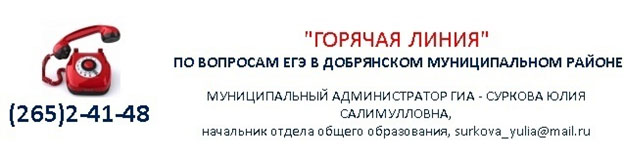 ОСНОВНЫЕ СВЕДЕНИЯГосударственная итоговая аттестация (далее – ГИА 9) завершает освоение образовательных программ основного общего образования.ГИА включает в себя 4 обязательных экзамена:  по русскому языку, математике и по двум предметам по выбору обучающегося из числа учебных предметов: физика, химия, биология, литература, география, история, обществознание, иностранные языки (английский, французский, немецкий и испанский языки), информатика и информационно-коммуникационные технологии (ИКТ).Формы проведения ГИА 9 – основной государственный экзамен (ОГЭ) и государственный выпускной экзамен (ГВЭ).ОГЭ – это форма государственной итоговой аттестации по образовательным программам основного общего образования. При проведении ОГЭ используются контрольные измерительные материалы стандартизированной формы (КИМы).ГВЭ – форма ГИА в виде письменных и устных экзаменов с использованием текстов, тем, заданий, билетов.Федеральным институтом педагогических измерений по заданию Рособрнадзора разработаны задания для ГИА 9 и размещены в открытом доступе в сети Интернет на сайте ФИПИ.Контрольные измерительные материалы для ГИА 9 формируются на уровне субъектов Российской Федерации. Для регионов разработана специальная методика формирования контрольных измерительных материалов. Регионам рекомендовано использование системы шкалирования и оценивания по каждому предмету ГИА 9.ГИА проводится государственными экзаменационными комиссиями (далее – ГЭК) в целях определения соответствия результатов освоения обучающимися образовательных программ основного общего образования соответствующим требованиям федерального государственного образовательного стандарта основного общего образования.При себе на экзамене иметь:ЧЕРНАЯ  ГЕЛЕВАЯ РУЧКА,ДОКУМЕНТ, УДОСТОВЕРЯЮЩИЙ ЛИЧНОСТЬ,При необходимостиЛЕКАРСТВА И ПИТАНИЕ (шоколад, вода),СПЕЦИАЛЬНЫЕ ТЕХНИЧЕСКИЕСРЕДСТВА (разрешенные)АПЕЛЛЯЦИЯАпелляцию о нарушении установленного порядка проведения ГИА (подается в день проведения экзамена по соответствующему учебному предмету уполномоченному представителю ГЭК, не покидая ППЭ.) Апелляцию о несогласии с выставленными баллами (подается в течение двух рабочих дней со дня объявления результатов ГИА по соответствующему учебному предмету) Запрещено на экзамене иметь при себе: средства связи, электронно-вычислительнуютехнику, фото, аудио и видеоаппаратуру, справочные материалы, письменные заметки и иные средства хранения и передачи информации (за исключением тех средств, перечень которых определяется Минобрнауки России по учебным предметам, и специальных технических средств (для лиц, указанных в пункте 34 Порядка)Удачной сдачи государственной итоговой аттестации!